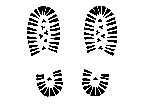 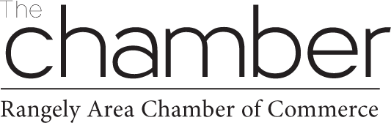 Minutes			March 18, 2021 12:00PMRangely Area Chamber of Commerce Board MembersCall to Order – 12:02Roll Call – Lissa Freeman, Jodi Dillion, Andrea Brannan, Janet Miller, Shawn Morgan, Lisa Piering, Bob Kissling Pledge – Jodi DillionPrayer – Shawn MorganPublic Attendance/Input (see attached guidelines) Changes to the Agenda - NoneMinutes of MeetingDiscussion and Approval of the minutes of the February 18, 2021 meeting.Motion to approve _   Lissa Freeman __   Second by     Shawn Moragn     Motion Passed __x__Financial ReportDiscussion and Approval of the Financials for February 31, 2021.Motion to approve _Bob Kissling  Second by    Lissa Freeman    Motion Passed __x__New Business   Committee Meeting Updates – NoneMembership/Business – Jodi, Andrea, McKenzieAdvertising/Tourism – Lissa, Jodi, McKenzieEvents – Jodi, Bob, Shawn, Janet, McKenzie Economic Development – Lissa & McKenzie (Volunteer Jeannie Caldwell)Executive Director Report Bio - Website County BBQ March 20th  April 1, 2 & 5ROARFebruary- Shop Local Month Crab Crack Adjournment  1:00 PMMotion to approve    Lissa Freeman	Second by _Andrea Brannan_ Motion Passed __x__Jodi DillionPresidentAndrea BrannanVice PresidentLissa FreemanTreasurerJanet MillerMemberShawn Morgan MemberBob Kissling MemberJennifer Noel MemberLisa Piering Advisor